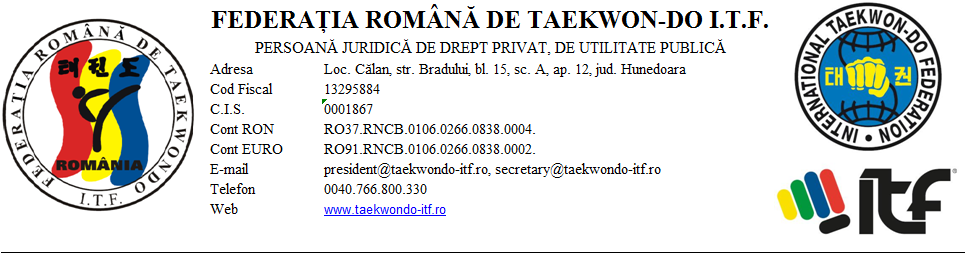 CALENDAR COMPETIțIONAL 2019Întocmit, Cristian Popa – Secretar Federal, v1.1 - 01/03/2019